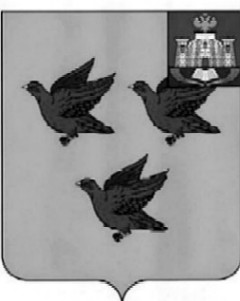 РОССИЙСКАЯ ФЕДЕРАЦИЯОРЛОВСКАЯ ОБЛАСТЬГОРОД   ЛИВНЫУПРАВЛЕНИЕ МУНИЦИПАЛЬНОГО ИМУЩЕСТВА АДМИНИСТРАЦИИ ГОРОДА ЛИВНЫ. Ливны					        Телефон (48677) 72533ул. Ленина, 18						   Факс  (48677)72531________________________________________________________________________ПРИКАЗ  №  _39_                                                      от 25.03. 2022 годаОб утверждении перечня реестра земельных участков	В целях реализации права на бесплатное предоставление в собственность граждан земельных участков для индивидуального жилищного строительства,  в соответствии с Земельным кодексом Российской Федерации, Законом Орловской области от 10 ноября 2015 N 1872-ОЗ "Об отдельных правоотношениях, связанных с предоставлением в собственность гражданам земельных участков на территории Орловской области",  руководствуясь Порядком формирования Перечня-реестра земельных участков из земель, находящихся в муниципальной собственности, а также из земель, государственная собственность на которые не разграничена, расположенных на территории города Ливны и предназначенных для предоставления в собственность бесплатно отдельным категориям граждан, утвержденным решением Ливенского городского Совета народных депутатов от 5 декабря 2017 г №16/190-ГС   п р и к а з ы в а ю: 1. Утвердить перечень-реестр, земельных участков из земель, находящихся в муниципальной собственности, и земельных участков из земель, государственная собственность на которые не разграничена, в пределах границ города Ливны для бесплатного предоставления в собственность гражданам для индивидуального жилищного строительства.Начальник управления                                                             В.Н МалахановЖихорева Е.НПриложение к приказу управления муниципального имущества администрации города  Ливны     от ____25______03______2022 года №__39___ПЕРЕЧЕНЬ-РЕЕСТРземельных участков из земель, находящихся  в муниципальной собственности, и земельных участков из земель, государственная собственность на которые не разграничена, в пределах границ города Ливны для бесплатного 
предоставления в собственность гражданам для индивидуального жилищного строительства                  Начальник управления                                                                                                                                                  В.Н. Малаханов                                  №Адрес (местоположение) земельного участкаКадастровый номер земельного участкаКатегория земельВид разрешенного использования земельного участкаПлощадь земельного участка, кв.мВид собственности1Орловская область, г.Ливны, пер. Воротынский, 10                57:26:0010302:186Земли населенных пунктовдля размещения объектов индивидуального жилищного строительства1000Не разграниченная собственность2Орловская область, г.Ливны, пер. Воротынский, 12               57:26:0010302:187Земли населенных пунктовдля размещения объектов индивидуального жилищного строительства1000Не разграниченная собственность3Орловская область, г.Ливны, пер. Воротынский, 7              57:26:0010302:0058Земли населенных пунктовдля размещения объектов индивидуального жилищного строительства958Не разграниченная собственность4Орловская область, г.Ливны, пер. Воротынский, 3             57:26:0010302:171Земли населенных пунктовдля размещения объектов индивидуального жилищного строительства1000Не разграниченная собственность5Орловская область, г.Ливны, пер. Земляничный 5             57:26:0010302:0057Земли населенных пунктовдля размещения объектов индивидуального жилищного строительства821Не разграниченная собственность